SURAT PERNYATAAN TANGGUNGJAWAB MUTLAKHibah  Penugasan Penelitian / PengabdianSkema : .................................Tahun Anggaran .........Yang bertanda tangan dibawah ini :Menyatakan dengan sesungguhnya bahwa :Secara pribadi bertanggungjawab mutlak dalam pembelanjaan dana hibah penugasan penelitian Tahun 2017 sebagaimana Surat Perjanjian Penugasan yang Saya tandatangani, dan bertanggungjawab atas kebenaran  semua bukti-bukti pengeluaran sesuai dengan jumlah dana yang diberikan.Berkewajiban mengembalikan sisa dana yang tidak dibelanjakan dan atau dana yang tidak bisa dipertanggungjawabkan secara sah ke Kas Negara.Bertanggungjawab penuh atas data administrasi pelaksanaan kegiatan hibah penelitian Tahun 2017  yang telah dilakukan.Berkewajiban untuk menindaklanjuti dan mengupayakan hasil hibah penugasan penelitian Tahun 2017 yang dilakukan terlaksana secara efektif dan efisien.Berkewajiban untuk menyimpan hardcopy dan softcopy semua dokumen yang telah dihasilkan dari hibah pnegusan penelitian Tahun 2017.Padang, ................................. 20Ketua Peneliti,Materai 6000,-.....................................NIDN.............................SURAT PERNYATAAN TANGGUNG JAWAB BELANJAYang  bertanda tangan dibawah ini :Nama		:.....................................(1)Alamat		:.....................................(2)Berdasarkan Surat Keputusan Nomor .................................. (3) dan Perjanjian /Kontrak Nomor ............................... (4) mendapatkan Angaran Penelitian ................................. (5) sebesar ..............................(6).Dengan ini menyatakan bahwa :Biaya kegiatan penelitian dibawah ini meliputi :Jumlah uang tersebut pada angka 1, benar-benar dikeluarkan untuk pelaksanaan kegiatan penelitian yang dimaksud.Bersedia menyimpan dengan baik seluruh bukti pengeluaran belanja yang telah dilaksanakan.Bersedia untuk dilakukan pemeriksaan terhadap bukti-bukti pengeluaran oleh aparat pengawas fungsional pemerintah.Apabila dikemudian hari, penyataan yang saya buat ini mengakibatkan kerugian maka saya bersedia dituntut penggantian kerugian negara dimaksud sesuai dengan ketentuan peraturan perundang-undangan.Demikian surat pernyataan ini dibuat dengan sebenarnya.........................,  ......., ...... 20Ketua Peneliti,Materai 6000,-.............................................N  a  m  a:NIDN:Jabatan:Fakultas:Nomor HP:Nomor Kontrak:Judul Penelitian        :Jumlah Dana:LAMPIRANPERATURAN DIREKTUR JENDERAL PERBENDAHARAAN NOMOR PER - 15/PB/2017 TENTANG PETUNJUK PELAKSANAAN PEMBAYARAN ANGGARAN PENELITIAN BERBASIS STANDAR BIAYA KELUARAN SUB KELUARAN PENELITIAN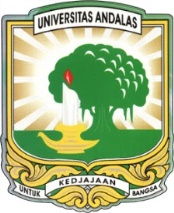 KEMENTERIAN RISET, TEKNOLOGI DAN PENDIDIKAN TINGGIUNIVERSITAS ANDALASLEMBAGA PENELITIAN DAN PENGABDIAN KEPADA MASYARAKATGedung Rektorat Lantai II Kampus Limau Manis, Padang 25163Telp./Faks.: 0751-72645,        Alamat e-mail: lppm.unand@gmail.comWebsite : lppm.unand.ac.idNoUraianJumlah.............................................. (7).......................... (8)JUMLAH.......................... (9)